   SAKARYA UNIVERSITY OF APPLIED SCIENCES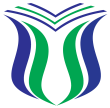 International Relations Office_________________________________________________________________________________________CONFIRMATION SHEETStaff Teaching/ Training Mobility within the Erasmus + ProgrammeAcademic Year 20../20..Home Institution		: Sakarya University of Applied SciencesErasmus Code 		: TR SAKARYA02Name of the Staff		: ………..It is hereby confirmed that the person named above has spent an Erasmus + Teaching/Training Mobility period at …………………… between the following dates.Host Institution		: …………….Erasmus Code			: …………….Duration of Stay		: …………….Total Hours Worked		: 10 hoursDirector of International Relations Office:  Date:Signature and Institutional Stamp: Sakarya University of Applied Sciences, International Relations Office54187 Esentepe Campus, Sakarya – TURKEY Phone: +90 264 295 39 46  E-mail: erasmus@subu.edu.tr 	            www.erasmus.subu.edu.tr